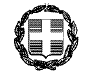 ΕΛΛΗΝΙΚΗ ΔΗΜΟΚΡΑΤΙΑ		ΝΟΜΟΣ ΠΡΕΒΕΖΑΣΔΗΜΟΣ ΠΑΡΓΑΣΠΡΟΣ: Οικονομικούς 	ΦορείςΠΡΟΣΚΛΗΣΗΟ Δήμος μας ενδιαφέρεται να αναθέσει την «Προμήθεια: Εξοπλισμός Κοινωνικού Παντοπωλείου Δήμου Πάργας».Για την κάλυψη της δαπάνης του ανωτέρω έργου  έχει εκδοθεί α) η υπ’ αριθ. Α392/09-10-2017 απόφαση ανάληψης υποχρέωσης, τη συνδρομή των προϋποθέσεων της παρ 1α του άρθρου 4 του ΠΔ 80/2016 και η δέσμευση στο οικείο Μητρώο Δεσμεύσεων της αντίστοιχης πίστωσης με α/α 1.Παρακαλούμε να μας αποστείλετε σχετική προσφορά για την  ανωτέρω προμήθεια  μέχρι την 02/11/2017 Προς απόδειξη της μη συνδρομής των λόγων αποκλεισμού από διαδικασίες σύναψης δημοσίων συμβάσεων των παρ.1 και 2 του άρθρου 73 του Ν.4412/2016, παρακαλούμε, μαζί με την προσφορά σας, να μας αποστείλετε τα παρακάτω δικαιολογητικά:α. Απόσπασμα ποινικού μητρώου. Η υποχρέωση αφορά ιδίως: αα) στις περιπτώσεις εταιρειών περιορισμένης ευθύνης (Ε.Π.Ε.) και προσωπικών εταιρειών (Ο.Ε. και Ε.Ε.), τους διαχειριστές, ββ) στις περιπτώσεις ανωνύμων εταιρειών (Α.Ε.), τον Διευθύνοντα Σύμβουλο, καθώς και όλα τα μέλη του Διοικητικού Συμβουλίου.β. Φορολογική ενημερότηταγ. Ασφαλιστική ενημερότητα (άρθρο 80 παρ.2 του Ν.4412/2016)Συνημμένα: Τεχνική ΠεριγραφήΟ ΔήμαρχοςΝάστας Μ. Αντώνιος